اپتیکال برایتنر(OB-1)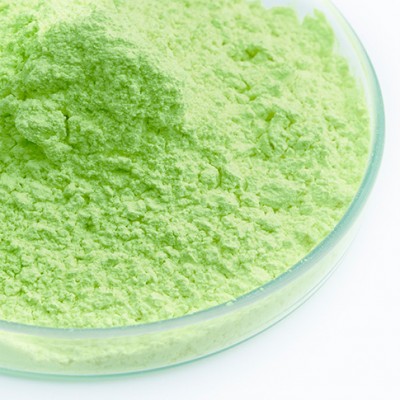 توضیحات  بهترین عامل سفیدکننده فیبر پلیمر است وبه طور گسترده در مواد پلاستیکی مانند استفاده می شود. PVC, PA, EVA, HIPS, ABS, PS, PP       OB-1 ویژگی ها:سفیدی بسیار درخشان همراه با سایه خنثی یا آبی ایجاد میکند به علت ویژگی سفیدکنندگی منحصر به فرد ومقاومت در برابر دما وآسیب پذیری کم مورد استفاده قرار می گیرد.بهبودظاهرمحصولات تولید شده با مواد بازیافتی دوز مصرفی پایین ومقاومت حرارتی بالاسفیدکنندگی وبراق کنندگیکاهش رنگ زرد در پلیمرکاربرد ها:روشن سازی کاغذنساجی سفیدفیبر سفیدمواد شوینده و ماسهمستربچ وکامپاندایمنی:این ماده در برخورد با پوست باعث بیماری ها و عوارض آلرژیک شود.مصرف کنندگان:بیشتر صنایع لوله و اتصالات PVCوپروفیل PVCوهمچنین تولید کنندگان مستربچ وکامپاند تولید کنندگان چرم مصنوعی نام محصولاپتیکال برایتنرگریدOB-1واحد اندازه گیریکیلوگرمعنوان انگلیسیOptical Brightenerتولیدکنندهچیننوع بسته بندیبشکه 25کیلوگرمیشکل شیمیاییپودرسبزمایل به فسفری